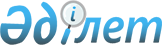 О внесении изменений в решение XVI-й сессии Алматинского городского Маслихата I-го созыва от 25 декабря 1997 года "О бюджете города Алматы на 1998 год"
					
			Утративший силу
			
			
		
					Решение XVIII сессии I-го созыва Алматинского городского Маслихата от 25 марта 1998 г. Зарегистрировано Управлением юстиции города Алматы 24.04.1998 г. за N 4. Утратило силу в связи с истечением срока применения - письмо Маслихата города Алматы от 26 августа 2005 года N 902




      Утратило силу в связи с истечением срока применения - письмо Маслихата города Алматы от 26 августа 2005 года N 902 





_____________________



      Сноска. В связи с изменением бюджетной классификации предусмотрены изменения в бюджет согласно решения ХХ сессии Алматинского городского Маслихата I созыва от 23 июня 1998 г. 
 V98R023_ 
 






      В соответствии со статьей 40 Закона Республики Казахстан 
 Z934100_ 
 "О местных представительных и исполнительных органах Республики Казахстан" и представлением акима города Алматы "О внесении изменений в бюджет города Алматы на 1998 год", Алматинский городской Маслихат I-го созыва РЕШИЛ: 



      Утвердить измененную доходную часть бюджета города Алматы на 1998 год,  
 V97R004_ 
  согласно приложения.

      Председатель



      ХVIII-й сессии Алматинского



      городского Маслихата



      I-го созыва

 



      Секретарь



      Алматинского городского 



      Маслихата I-го созыва




Приложение              



к решению ХVIII-й сессии



Алматинского городского Маслихата



I-го созыва от 25 марта 1998 года




Бюджет города Алматы на 1998 год 

ДОХОДЫ

тыс. тенге

Категория

  Класс

    Подкласс

      Специфика                         Утвержденный  Измененный  

Отклонения

                                           бюджет        бюджет

---------------------------------------------------------------------------

1 2 3 4                  5                   6             7          8

---------------------------------------------------------------------------

1       НАЛОГОВЫЕ ПОСТУПЛЕНИЯ              12639087      12439087  -200000

    2   Подоходный налог с физических лиц   5305647       4616698  -688949

  5     Внутренние налоги на товары, 

        работы и услуги                     4292140       4781089   488949

    2   Акцизы                              3148040       3248040   100000

    4   Лицензии на ведение 

        предпринимательской и 

        профессиональной деятельности       1136300       1525249   388949

2       НЕНАЛОГОВЫЕ ПОСТУПЛЕНИЯ             2195791       2395791   200000

    2   Неналоговые поступления от 

        нефинансовых государственных 

        предприятий и государственных 

        финансовых учреждений                501200        551200   50000

    2   Пошлины                              420600        520600   100000

    3   Прочие платежи и доходы от 

        некоммерческих и сопутствующих 

        продаж                               147000        197000   50000

---------------------------------------------------------------------------

        ИТОГО ДОХОДОВ:                     14834878      14834878        0

---------------------------------------------------------------------------

					© 2012. РГП на ПХВ «Институт законодательства и правовой информации Республики Казахстан» Министерства юстиции Республики Казахстан
				